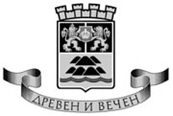 ОБЩИНА ПЛОВДИВРЕЗУЛТАТИОТ ПРОВЕДЕНА СЕСИЯ ПОПО КОМПОНЕНТ 3 - „ГРАЖДАНСКА АКТИВНОСТ“ – ФЕВРУАРИ 2024 Г.	Комисията, назначена със Заповед №23ОА-2703/17.10.2023 г. на Кмета на Община Пловдив на основание чл.6, ал.3 от Наредба за реда и условията за финансиране на инициативи в сферата на културата, част от Календара на културните събития, разгледа и оцени постъпили 16 броя Заявления по Компонент 3 „Гражданска активност“ от кандидати за финансиране.Комисията направи следното КЛАСИРАНЕ: Проект: „Жени композитори“ с вх.№24П-1503/14.02.2024 г.  не отговаря на изискванията на чл.26, ал.1, т.1, във връзка с чл.25 (да е подаден пълният набор коректно попълнени документи по чл.25, ал.1), чл.26, ал.1, т.2 (проектът за който се кандидатства, да е с начална дата на реализация не по-рано от два месеца след датата на подаване на документите) и чл. 4, т.4 от Наредбата. Проектът не се допуска до оценяване. Проект:„Телефона остави, в приказка герой стани!“ (Драматизация на „Дядо и ряпа“ и „Златната гъска“) с вх.№ 24УЧ-192/05.03.2024 г. не отговаря на изискванията на чл. 26, ал.1, във връзка с чл.25 (да е подаден пълният набор коректно попълнени документи). Проектът не се допуска до оценяване.Проект: „105 години от рождението на Николай Хайтов“ с вх.№ 24ФН-25/06.03.2024 г. не отговаря на изискванията на чл. 26, ал.1, във връзка с чл.25 (да е подаден пълният набор коректно попълнени документи). и ал.7( грешен бюджет). Проектът не се допуска до оценяване.Проект: CD „Господи, спаси“ с вх.№24СДР-89/15.03.2024 г. не отговаря на изискванията на чл.26, ал.1, т.1, във връзка с чл.25 (да е подаден пълният набор коректно попълнени документи по чл.25, ал.1 т.1 и чл.26, ал.1, т.2 (проектът за който се кандидатства, да е с начална дата на реализация не по-рано от два месеца след датата на подаване на документите). Проектът не се допуска до оценяване. Проект: „Музикални приключения в Пловдив“ с вх.№ 24НЕТ-1241/18.03.2024 г. не отговаря на изискванията на чл.26, ал.1, т.1, във връзка с чл.25 (да е подаден пълният набор коректно попълнени документи (има разминаване в сроковете за реализация между Апликационна форма и бюджет). Проектът не се допуска до оценяване. Проект: „Born2Dance Festival” с вх.№ 24П-3058/18.03.2024 г. не отговаря на изискванията на чл. 26, ал.1, във връзка с чл.25 (да е подаден пълният набор коректно попълнени документи) и чл.4, т.4 от Наредбата. Проектът не се допуска до оценяване. Проект: Арт НАИВ Фест с вх.№ 24НЕТ-1263/19.03.2024 г. и 24НЕТ-1263-1/01.04.2024 г. не отговаря на изискванията на чл.26, ал.1, т.1, във връзка с чл.25 (да е подаден пълният набор коректно попълнени документи по чл.25, ал.1), чл.26, ал.1, т.2 (проектът за който се кандидатства, да е с начална дата на реализация не по-рано от два месеца след датата на подаване на документите) и ал.7 (грешен бюджет) от Наредбата. Проектът не се допуска до оценяване.Проект: „Съвременна живопис“ с вх.№ 24РЗК-698/22.03.2024 г. не отговаря на изискванията на чл. на чл.26, ал.1, т.1 във връзка с чл.25 (да е подаден пълният набор коректно попълнени документи ), чл.26, ал.1, т.2 (проектът за който се кандидатства, да е с начална дата на реализация не по-рано от два месеца след датата на подаване на документите) и чл.7 (грешен бюджет) от Наредбата. Проектът не се допуска до оценяване.Проект: Седмица на изкуствата в район „Северен“ с вх.№ 24РЗК-742/28.03.2024 г. не отговаря на изискванията на чл.26, ал.1, т.1 във връзка с чл.25 (да е подаден пълният набор коректно попълнени документи и разминаване в сроковете за реализация между Апликационна форма и бюджет), чл.26, ал.1, т.2 (проектът за който се кандидатства, да е с начална дата на реализация не по-рано от два месеца след датата на подаване на документите) и чл.7 (грешен бюджет) от Наредбата. Проектът не се допуска до оценяване.МястоБрой точкиПодател и проектСума52,20 НУМТИ „Добрин Петков“ - ПловдивVIII-ми Клавирен конкурс „Шуман-Брамс“- Пловдив, 2024 г.2 758,00 лв.52,20Училищно настоятелство при НГЕСИ, ПловдивЮбилейна изложба Международен пленер „Диалог – рисунка голям формат“2 025,00 лв.50,40„Сдружение Китара – Пловдив Фестивал на китарата „Поколения“ 4 000,00 лв.50,20 „Клуб Синема“ ООД „Късо кино във Фарго“4 000,00 лв.47,00 „Център за опит и идеи Салве“ ЕООД „#Пространство. Култура“3 780,00 лв.39,40 „Премиерстудио плюс“ ЕООД „Предизвикателство“4 000,00 лв.32,40 СНЦ „Децата на България – Развитие и бъдеще“ „Културно възраждане: Децата и настолните игри 2024“2 408,00 лв.